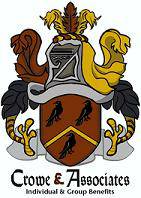 Client Fact Finding SheetMeeting Date: ____________________________________Name:____________________________________________________________ DOB:___________________________Spouse :___________________________________________________________DOB :___________________________Children/grandchildren :______________________________________________________________________________Best phone:______________________________    Best email:_______________________________________________Medicare/RX/Dental Information                                        	                     Client                                                                SpouseCurrent plan:___________________________________________   ___________________________________________Issues w/Current plan:____________________________________  ___________________________________________New/proposed plan:_____________________________________  ___________________________________________Dental Plan:____________________________________________   ___________________________________________Currently on MSP:_______________________________________   ___________________________________________Current combined income: _______________________________Other NeedsLife Insurance / LTC needs:____________________________________________________________________________Current Home/Auto carrier? ___________________________________________________________________________Renewal Date:______________________________________ Current premium:_________________________________Dec Pages Available?   Y / N   Interested in a PURL:  Y  /  N   If yes, be sure an email was provided above. Current Fixed Investments_____________________________________________________________________________Rate______________________________________________________________________________________________Interested in reviewing alternatives?  Y  /  NReferrals:__________________________________________________________________________________________